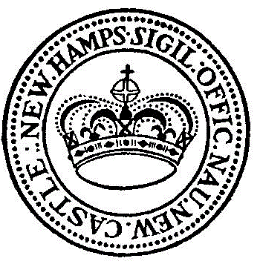 Town of New CastlePO Box 36749 Main StreetNew Castle, NH 03854603-431-6710, ext 2; fax 603- 433-6198Presidential Primary ResultsJanuary 23, 2024Respectfully submitted,Lisa K. EnglishTown Clerk, New Castle, NHDEMOCRATJason Michael Palmer1Dean Phillips18Donald Picard1Marianne Williamson5Terrisa Bukovinac1Derek Nadeau3WRITE-IN’SJoe Biden159Nicky Haley7Other2REPUBLICANDonald J. Trump96Doug Burgum1Chris Christie7Ron DeSantis6Nicky Haley260Mary Maxwell1WRITE-IN’SJoe Biden1